10.11.2022Ул. Бедно-Демьяновская, вывоз мусораУл. Куйбышева, вывоз мусора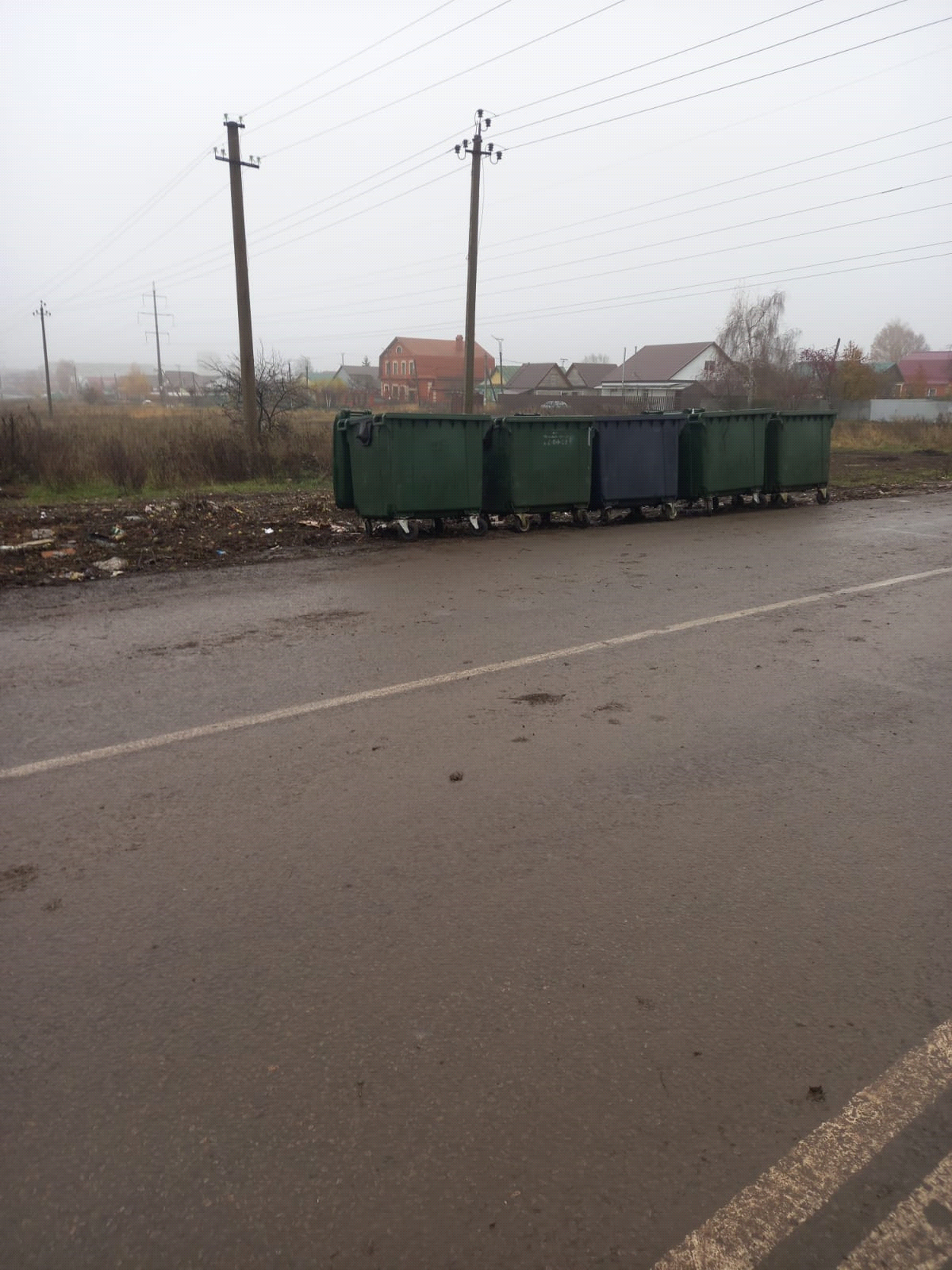 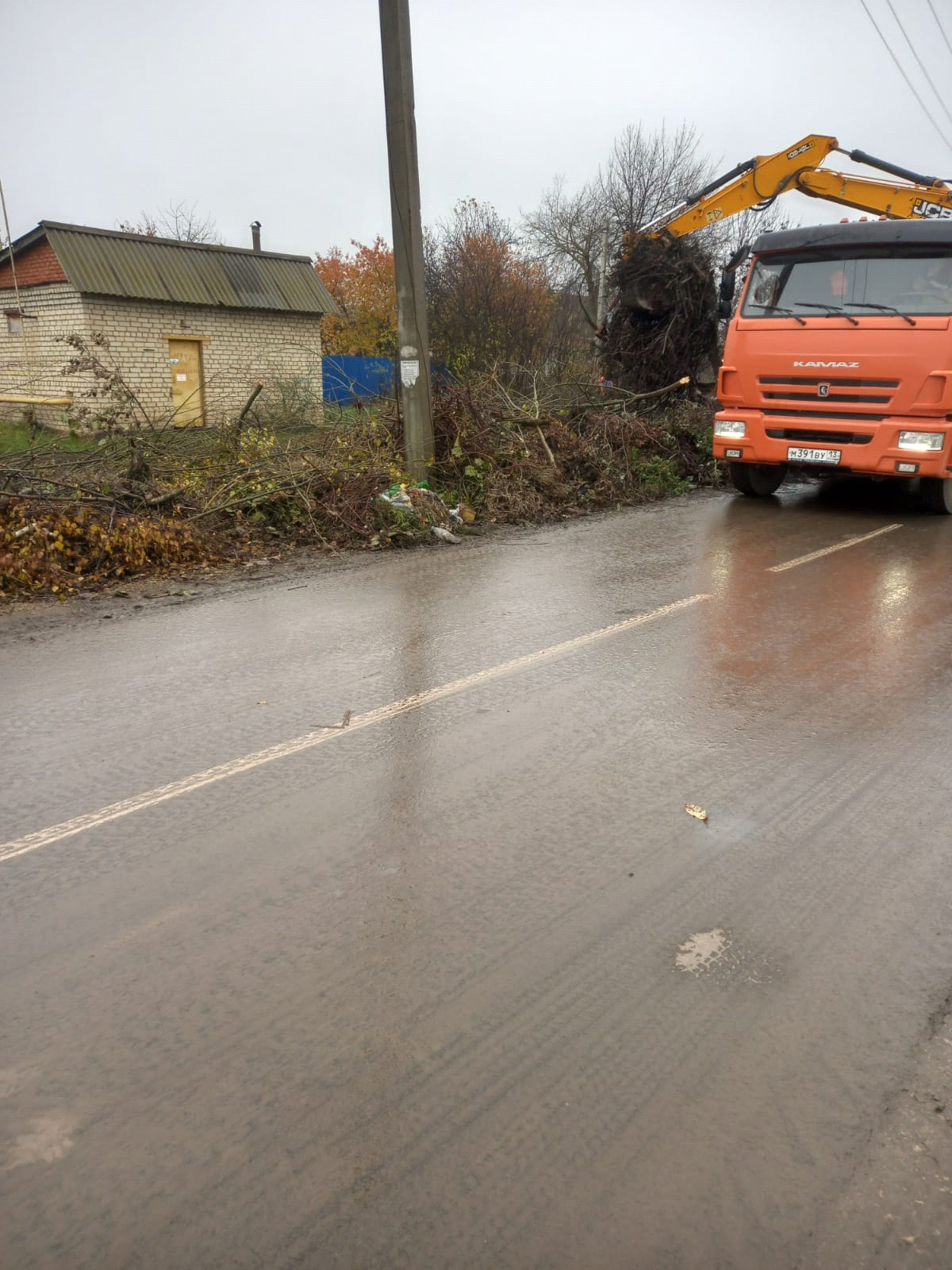 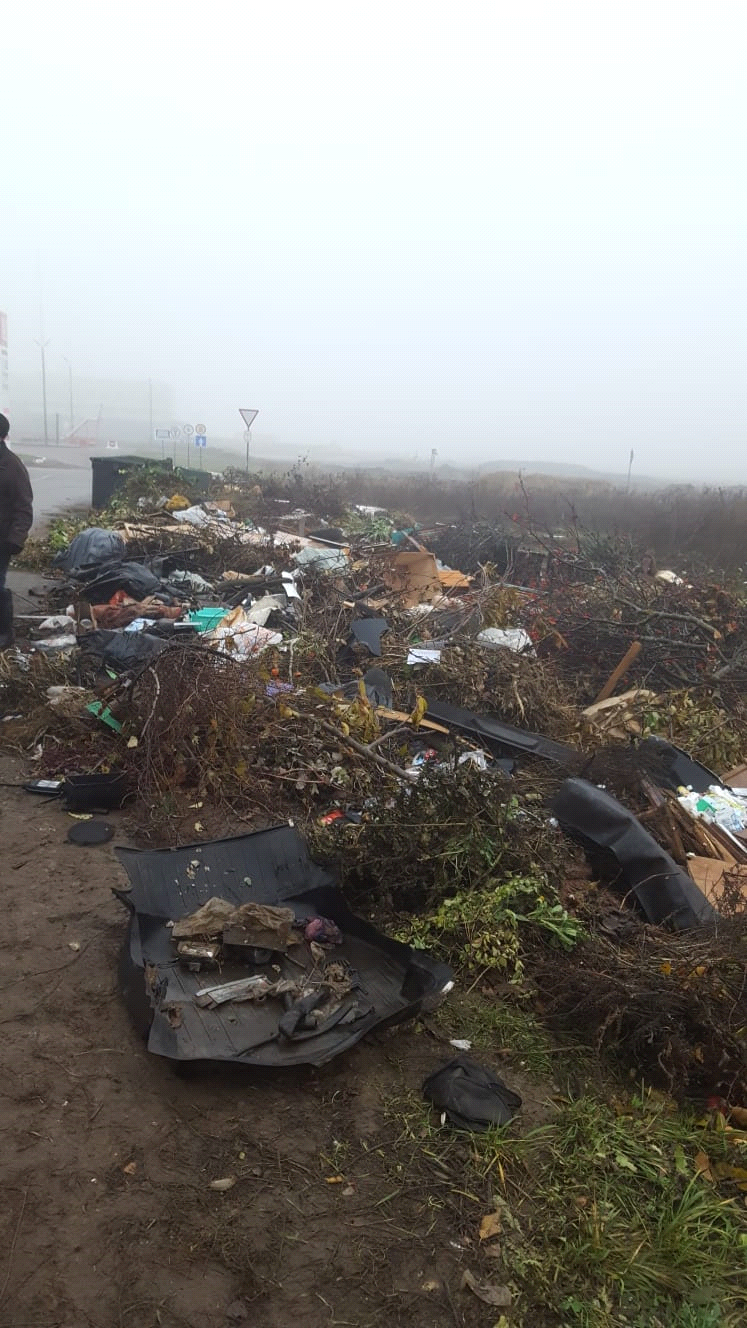 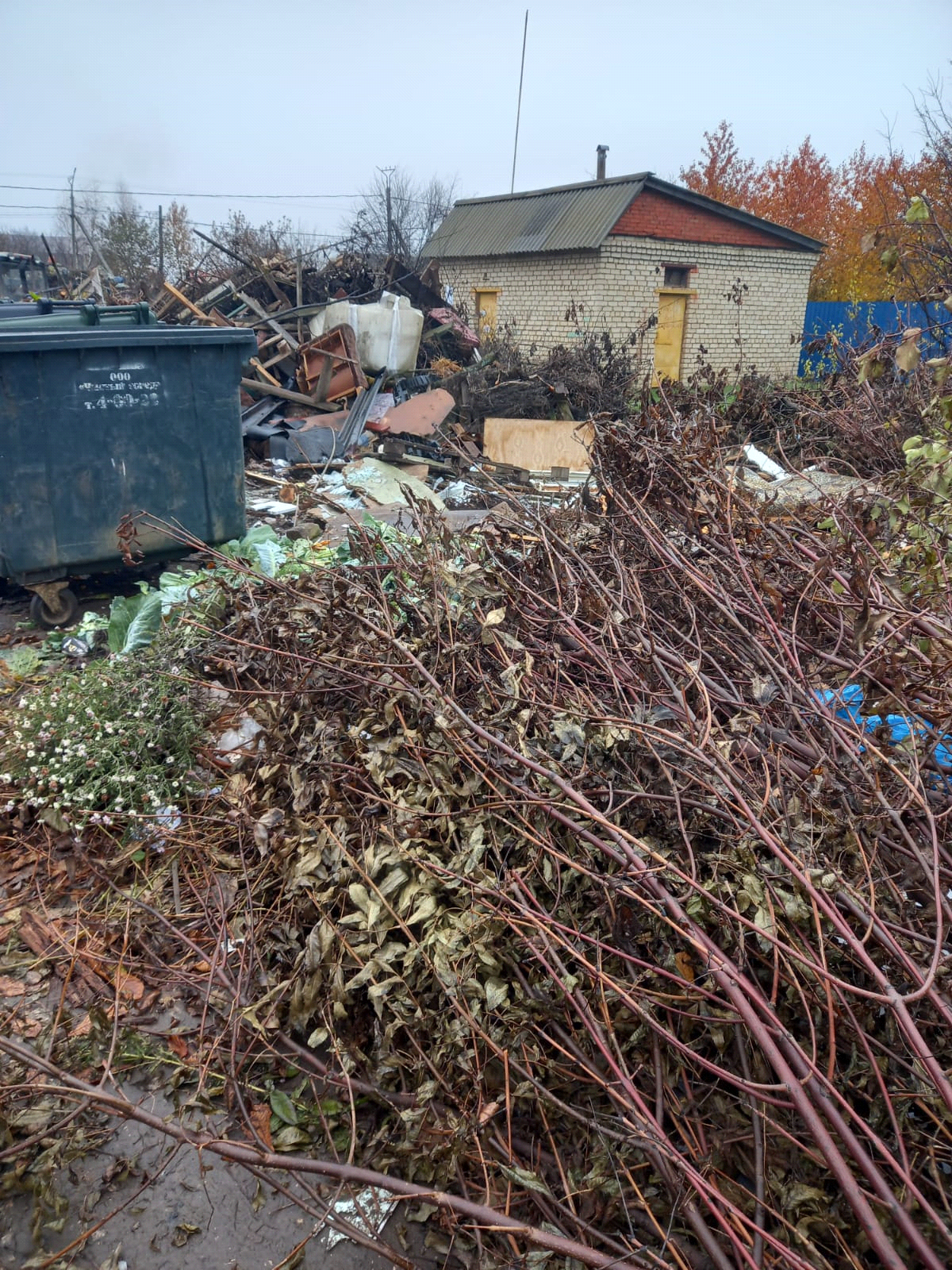 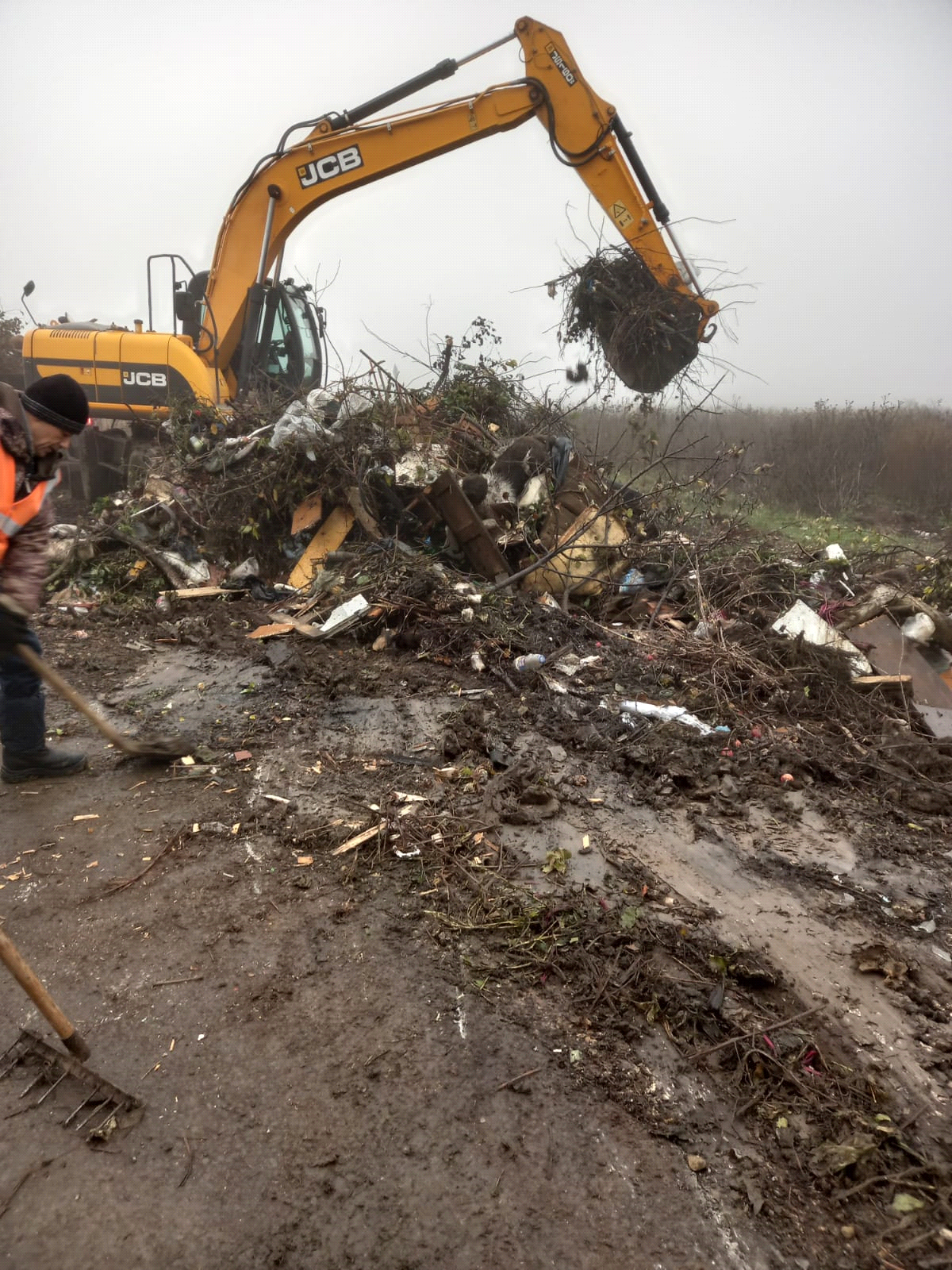 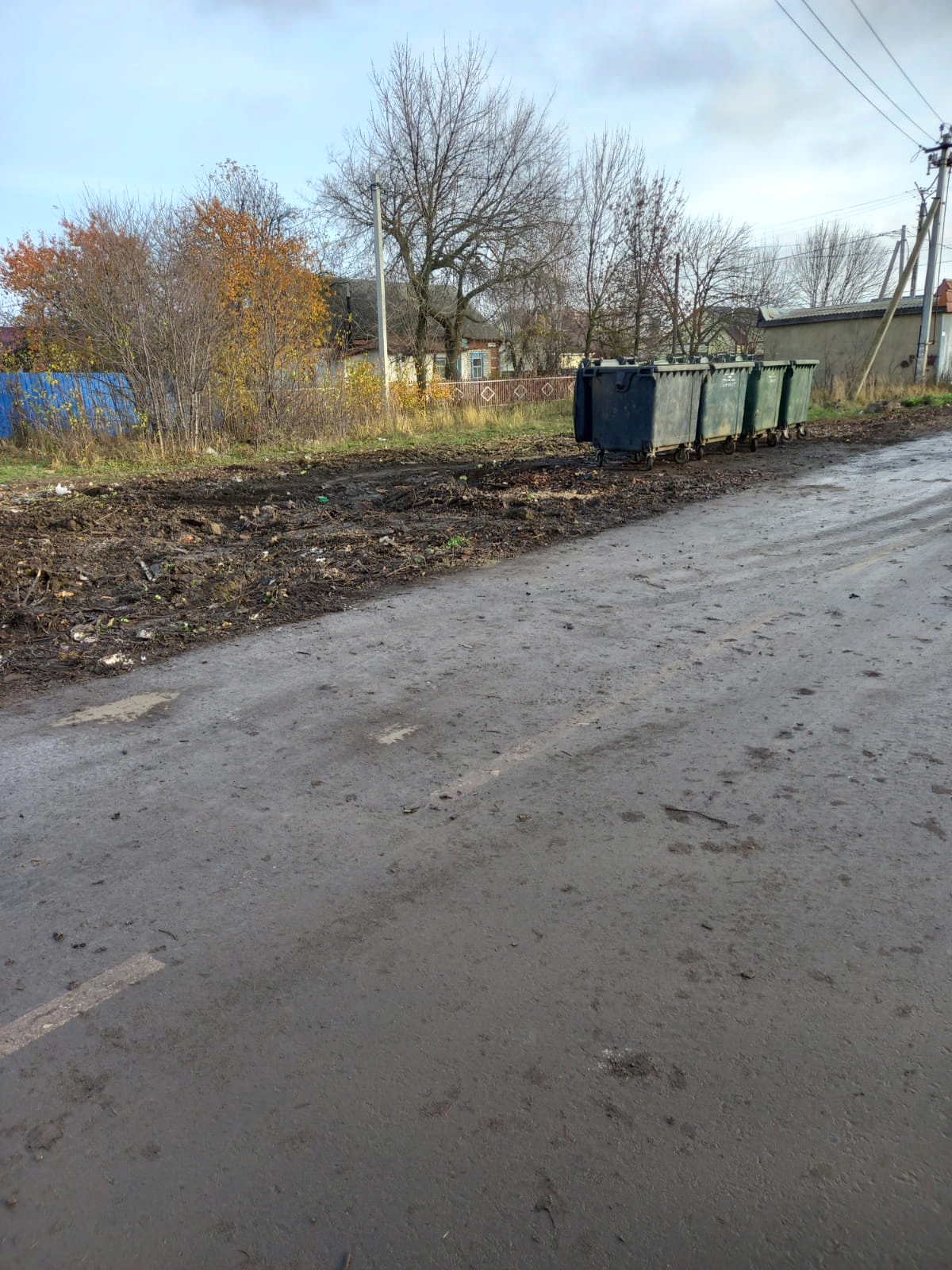 